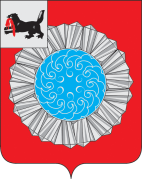 МУНИЦИПАЛЬНОЕ КАЗЕННОЕ УЧРЕЖДЕНИЕ «КОМИТЕТ ФИНАНСОВ  СЛЮДЯНСКОГО МУНИЦИПАЛЬНОГО  РАЙОНА»РАСПОРЯЖЕНИЕг. СлюдянкаОт «    16     »        марта     2022 года  № 18     Содержание:  по основной деятельности            Руководствуясь абзацем 7 статьи 9, абзацем 4 пункта 4 статьи 21, пункта 7 статьи 23 Бюджетного кодекса РФ, Указаниями о порядке формирования и применения кодов бюджетной классификации Российской Федерации, их структуре и принципах назначения, утвержденными приказом Министерства финансов Российской Федерации от 06.06.2019 года N 85н,1.  Внести в распоряжение муниципального казенного учреждения «Комитет финансов Слюдянского муниципального района» от 17.11.2021 года № 56 «Об утверждении Порядка применения бюджетной классификации Российской Федерации в части, относящейся к бюджету Слюдянского муниципального района» следующие изменения: приложение №2 к порядку применения бюджетной классификации Российской Федерации в части, относящейся к бюджету Слюдянского муниципального района «Перечень кодов целевых статей расходов бюджета Слюдянского муниципального района  и правила отнесения расходов бюджета на соответствующие целевые статьи расходов» дополнить строкой следующего содержания:2.   Настоящее распоряжение вступает в силу с момента подписания. 3.  Отделу бюджетного планирования (Кириной С.А.) довести настоящее распоряжение до  главных распорядителей средств бюджета Слюдянского муниципального района.Настоящее распоряжение подлежит размещению на официальном сайте администрации Слюдянского муниципального района www.sludyanka.ru.Контроль за исполнением настоящего распоряжения оставляю за собой.О внесении изменений в распоряжение от 17.11.2021 года № 56 «Об утверждении Порядка применения бюджетной классификации Российской Федерации в части, относящейся к бюджету Слюдянского муниципального района»853Ю1S2951Осуществление дорожной деятельности в отношении автомобильных дорог местного значенияПо данному направлению расходов отражаются расходы бюджета Слюдянского муниципального района на осуществление дорожной деятельности в отношении автомобильных дорог местного значенияИ.о. председателя  Комитета финансов Слюдянского муниципального района                                                                                С.Б.Адамова